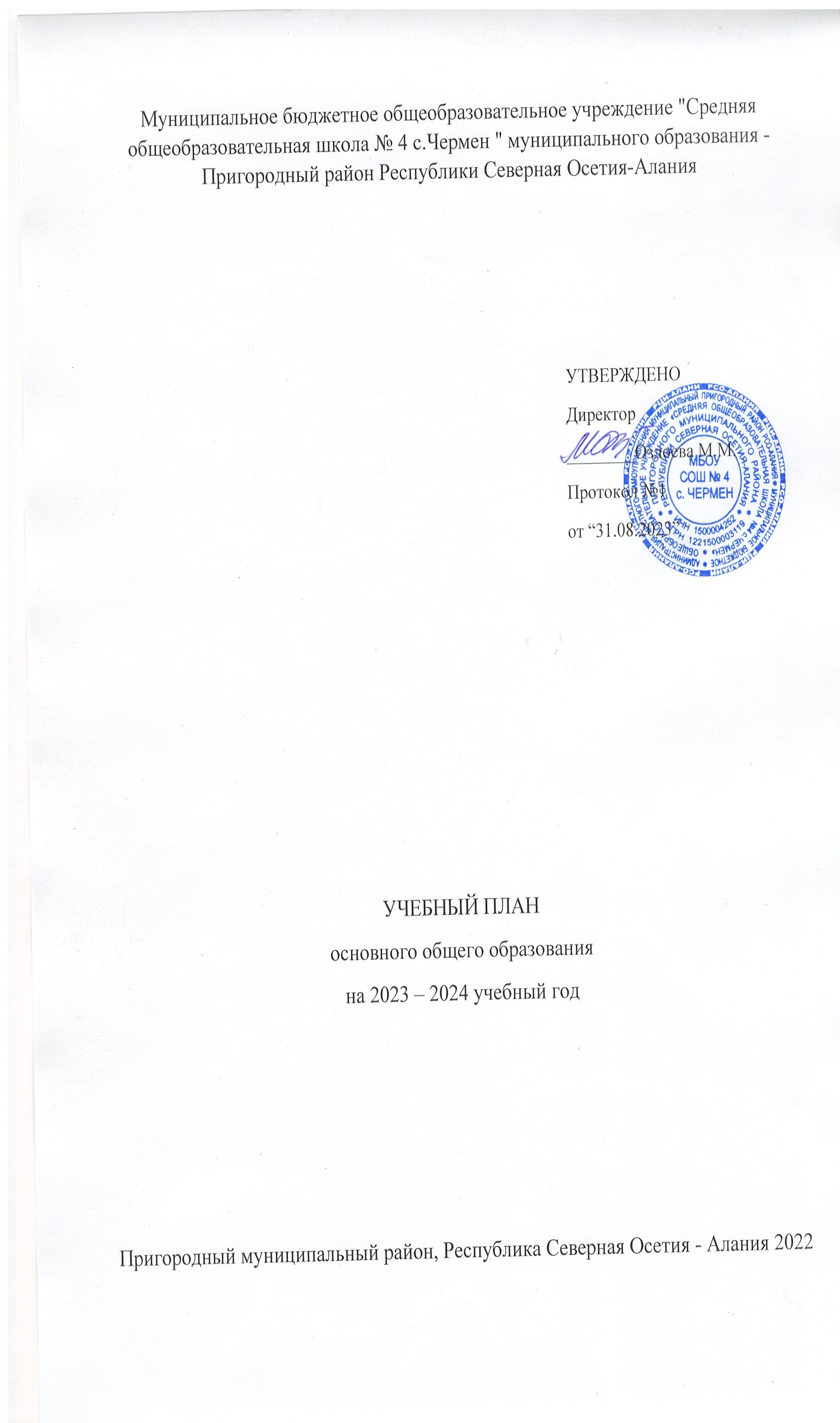 Пояснительная запискак учебному плану МБОУ  «СОШ № 4 с. Чермен»на 2023-2024 учебный год.      Учебный план разработан в соответствии со следующими документами:Указ Президента Российской Федерации от 07.05.2018 г. № 204 «О национальных целях и стратегических задачах развития Российской Федерации на период до 2024 года»;Федеральный закон от 29 декабря 2012 г. № 273-ФЗ «Об образовании в Российской Федерации» (в ред. Федеральных законов от 17.02.2021 № 10-ФЗ, от 24.03.2021 № 51-ФЗ, от 05.04.2021 № 85-ФЗ, от 20.04.2021 № 95-ФЗ, от 30.04.2021 № 114-ФЗ, от 11.06.2021 № 170-ФЗ, от 02.07.2021 № 310-ФЗ, от 02.07.2021 № 351-ФЗ);Приказ Министерства образования и науки Российской Федерации от 6 октября 2009 г. № 373  «Об утверждении и введении в действие федерального государственного образовательного стандарта начального общего образования» (в ред. Приказов Минобрнауки России от 26.11.2010 № 1241, от 22.09.2011 № 2357, от 18.12.2012 № 1060, от 29.12.2014 № 1643, от 18.05.2015 № 507, от 31.12.2015 №1576, от 11.12.2020 № 712);Приказ Министерства образования и науки Российской Федерации от 17 декабря 2010 г. № 1897 «Об утверждении федерального государственного образовательного стандарта основного общего образования» (в ред. Приказов Минобрнауки России от 29.12.2014 № 1644, от 31.12.2015 № 1577, от 11.12.2020 № 712);Приказ Министерства образования и науки Российской Федерации от 17 мая 2012 г. №413 «Об утверждении федерального государственного образовательного стандарта среднего общего образования» (в ред. Приказов Минобрнауки России от 29.12.2014 № 1645, от 31.12.2015 №1578, от 29.06.2017 № 613, от 11.12.2020 № 712);Приказ Министерства образования и науки Российской Федерации от 19 декабря 2014 г. № 1598 «Об утверждении федерального государственного образовательного стандарта начального общего образования обучающихся с ограниченными возможностями здоровья»;Письмо Министерства просвещения Российской Федерации от 14.08.2020 № ВБ-1612/07 «О программах основного общего образования»;Приказ Министерства образования и науки Российской Федерации от 19 декабря 2014 г. № 1599 «Об утверждении федерального государственного образовательного стандарта образования обучающихся с умственной отсталостью (интеллектуальными нарушениями)»;Письмо Министерства образования и науки Российской Федерации от 11 марта 2 016 г. № ВК-452/07 «О введении ФГОС ОВЗ»;Приказ Министерства просвещения Российской Федерации от 22 марта 2021 г. № 115 «Об утверждении Порядка организации и осуществления образовательной деятельности по основным общеобразовательным программам – образовательным программам начального общего, основного общего и среднего общего образования»;Примерная основная образовательная программа начального общего образования (в редакции протокола № 3/15 от 28.10.2015 г. Федерального учебно - методического объединения по общему образованию);Примерная основная образовательная программа основного общего образования (в редакции протокола № 1/20 от 04.02.2020 г. федерального учебно  - методического объединения по общему образованию);Примерная основная образовательная программа среднего общего образования (в редакции протокола № 2/16-з от 28.06.2016 г. федерального учебно- методического объединения по общему образованию);Примерная адаптированная основная общеобразовательная программа начального общего образования слепых обучающихся, примерная адаптированная основная общеобразовательная программа начального общего образования слабослышащих и позднооглохших обучающихся, примерная адаптированная основная общеобразовательная программа образования обучающихся с умственной отсталостью (интеллектуальными нарушениями), примерная адаптированная основная общеобразовательная программа начального общего образования обучающихся с тяжелыми нарушениями речи, примерная адаптированная основная общеобразовательная программа начального общего образования обучающихся с расстройствами аутистического спектра, примерная адаптированная основная общеобразовательная программа начального общего образования обучающихся с нарушениями опорно-двигательного аппарата, примерная адаптированная основная общеобразовательная программа начального общего образования обучающихся с задержкой психического развития, примерная адаптированная основная общеобразовательная программа начального общего образования для слабовидящих обучающихся, примерная адаптированная основная общеобразовательная программа начального общего образования глухих обучающихся (в редакции протокола от 22.12.2015 г. № 4/15 федерального учебно-методического объединения по общему образованию);Примерная программа воспитания (одобрена решением федерального учебно- методического объединения по общему образованию, протокол от 2 июня 2020 г. № 2/20);Распоряжение Правительства Российской Федерации от 25 сентября 2017 г. № 2039-р «Об утверждении Стратегии повышения финансовой грамотности в Российской Федерации на 2017 – 2023 годы»;Приказ Министерства просвещения Российской Федерации от 6 марта 2020 г. № 85 «Об утверждении плана мероприятий Министерства просвещения Российской Федерации по реализации Концепции преподавания родных языков народов Российской Федерации, утверждённой протоколом заседания Коллегии Министерства просвещения Российской Федерации от1октября 2019 г. № ПК-3вн»;Письмо Департамента общего образования Министерства образования и науки Российской Федерации от 12 мая 2011 г. № 03-296 «Об организации внеурочной деятельности при введении федерального государственного образовательного стандарта общего образования»;Письмо Министерства образования и науки Российской Федерации от 8 июля 2011 г. № МД-883/03 «О направлении методических материалов ОРКСЭ»;Письмо Министерства образования и науки Российской Федерации от 31 марта 2015 г. № 08-461 «О направлении регламента выбора модуля курса ОРКСЭ» (вместе с «Регламентом выбора в образовательной организации родителями (законными представителями) обучающихся одного из модулей комплексного учебного курса «Основы религиозных культур и светской этики»);Приказ Министерства просвещения Российской Федерации от 13 марта 2019 г. № 114 «Об утверждении показателей, характеризующих общие критерии оценки качества условий осуществления образовательной деятельности организациями, осуществляющими образовательную деятельность по основным общеобразовательным программам, образовательным программам среднего профессионального образования, основным программам профессионального обучения, дополнительным общеобразовательным программам»;Письмо Министерства просвещения Российской Федерации от 1 ноября 2019 г.№ ТС-2782/03 «О направлении информации» (вместе с «Информацией о реализации Федерального закона от 3 августа 2018 г. № 317-ФЗ «О внесении изменений в статьи 11 и 14 Федерального закона «Об образовании в Российской Федерации» по вопросу обеспечения возможности получения образования на родных языках из числа языков народов Российской Федерации, изучения государственных языков республик Российской Федерации, родных языков из числа языков народов Российской Федерации, в том числе русского языка как родного языка»);Письмо Министерства просвещения Российской Федерации от 20 декабря 2018 г. № 03-510 «О направлении информации» (вместе с «Рекомендациями по применению норм законодательства в части обеспечения возможности получения образования на родных языках из числа языков народов Российской Федерации, изучения государственных языков республик Российской Федерации, родных языков из числа языков народов Российской Федерации, в том числе русского как родного»);Приказ Министерства просвещения Российской Федерации от 20 мая 2020 г. № 254 «Об утверждении федерального перечня учебников, допущенных к использованию при реализации имеющих государственную аккредитацию образовательных программ начального общего, основного общего, среднего общего образования организациями, осуществляющими образовательную деятельность» (в ред. Приказов Минпросвещения России от 23.12.2020 № 766);Приказ Министерства образования и науки Российской Федерации от 23 августа 2017 г. № 816 «Об утверждении Порядка применения организациями, осуществляющими образовательную деятельность, электронного обучения, дистанционных образовательных технологий при реализации образовательных программ»;Письмо Министерства образования и науки Российской Федерации от 17 мая 2018 г. № 08-1214 «Об изучении второго иностранного языка»;Письмо Министерства образования и науки Российской Федерации от 7 августа 2014 г. № 08-1045 «Об изучении основ бюджетной грамотности в системе общего образования»;Письмо Департамента государственной политики в сфере общего образования Министерства образования и науки РФ от 25 мая 2015 г. № 08-761 «Об изучении предметных областей: «Основы религиозных культур и светской этики», «Основы духовно-нравственной культуры народов России»;Постановление Главного государственного санитарного врача Российской Федерации от 28 сентября 2020 г. № 28 «Об утверждении санитарных правил СП 2.4.3648-20 «Санитарно-эпидемиологические требования к организациям воспитания и обучения, отдыха и оздоровления молодёжи»;Постановление Главного государственного санитарного врача Российской Федерации от 28 января 2021 г. № 2 «Об утверждении санитарных правил и норм СанПиН 1.2.3685-21 «Гигиенические нормативы и требования к обеспечению безопасности и (или) безвредности для человека факторов среды обитания»;Приказ Министерства просвещения Российской Федерации от 18.12.2019 г. № 695 «Об утверждении Порядка формирования федерального перечня учебников, допущенных к использованию при реализации имеющих государственную аккредитацию образовательных программ начального общего, основного общего, среднего общего образования;Приказ Министерства образования и науки Российской Федерации от 09.06.2016г. № 699 «Об утверждении перечня организаций, осуществляющих выпуск учебных пособий, которые допускаются к использованию при реализации имеющих государственную аккредитацию образовательных программ начального общего, основного общего, среднего общего образования»;Приказ Министерства просвещения Российской Федерации от 17 марта 2020 г. № 103 «Об утверждении временного порядка сопровождения реализации образовательных программ начального общего, основного общего, среднего общего образования, образовательных программ среднего профессионального образования и дополнительных общеобразовательных программ с применением электронного обучения и дистанционных образовательных технологий»;Санитарно-эпидемиологические правила СП 3.1/2.4.3598-20 «Санитарно-эпидемиологические требования к устройству, содержанию и организации работы образовательных организаций и других объектов социальной инфраструктуры для детей и молодежи в условиях распространения новой коронавирусной инфекции (COVID-19)», утвержденные постановлением Главного государственного санитарного врача РФ от 30.06.2020 №16;Санитарные правила СП 2.4.3648-20 «Санитарно-эпидемиологические требования к организациям воспитания и обучения, отдыха и оздоровления детей и молодежи», утвержденные постановлением Главного государственного санитарного врача РФ от 28.09.2020 №28;Санитарно-эпидемиологические правила и нормы СанПиН 2.3/2.4.3590-20 «Санитарно-эпидемиологические требования к организации общественного питания населения», утвержденные постановлением Главного государственного санитарного врача РФ от 27.10.2020 №32 (VIII раздел);Санитарные правила и нормы СанПиН 1.2.3685-21 «Гигиенические нормативы и требования к обеспечению безопасности и (или) безвредности для человека факторов среды обитания», утвержденные постановлением Главного государственного санитарного врача РФ от 28.01.2021 №2 (VI раздел);Приказ Минобрнауки России от  06.10.2009 N 373 (ред. от 31.12.2015) "Об утверждении и введении в действие федерального государственного  образовательного стандарта начального общего образования". В ред. Приказов  Минобрнауки России от  26.11.2010 N 1241, от 22.09.2011 N 2357, от 18.12.2012 N 1060, от 29.12.2014 N 1643, от 18.05.2015 N 507, от 31.12.2015 N 1576, от 11 декабря 2020 № 712;Приказ Минобрнауки  России от 17.12.2010 N  1897 (ред. от 31.12.2015) "Об утверждении  федерального  государственного  образовательного стандарта основного  общего образования". В ред. Приказов  Минобрнауки России от  29.12.2014 N 1644, от 31.12.2015 N 1577, от 11 декабря 2020 № 712;Приказ Минобрнауки  России от 17.05.2012 N 413 (ред. от 29.06.2017) "Обутверждении федерального  государственного  образовательного  стандарта среднего общего  образования". В ред. Приказов  Минобрнауки России от  29.12.2014 N 1645, от 31.12.2015 N 1578, от 29.06.2017 N 613, от 24.09.2020 № 519, от 11 декабря 2020 № 712;Закон Республики Северная Осетия-Алания от 27 декабря 2013 года № 61-РЗ «Об образовании в Республике Северная Осетия-Алания» (с изменениями и дополнениями);Концепция «Шахматного образования в общеобразовательных организациях                   Республики Северная Осетия-Алания»;Устав МБОУ «СОШ №4 с.Чермен»  Образовательная организация МБОУ «СОШ №4 с.Чермен», реализующая имеющие государственную аккредитацию образовательные программы начального общего, основного общего, среднего общего образования  выбирает УМК из Федерального перечня учебной литературы, утвержденного приказом от 28 декабря 2018  N 345  «О внесении изменений в федеральный перечень учебников, рекомендуемых к использованию при реализации имеющих государственную аккредитацию образовательных программ начального общего, основного общего, среднего общего образования», утверждённый приказом Министерства образования и науки РФ от 08. 05.2019 г. № 233Учебный план МБОУ «СОШ №4 с.Чермен» является частью образовательных программ, разработанной в соответствии с ФГОС основного общего образования.           В учебном плане определены: состав учебных предметов обязательных предметных областей   и учебное время,  отводимое на их изучение по классам (годам) обучения;определена часть, формируемая участниками образовательных отношений;  Учебный план соответствует нормативным документам, сохраняют предлагаемую структуру, учебные предметы, отвечают всем требованиям, предъявляемым к содержанию образования, не превышают обязательную и максимально допустимую нагрузку ученика.Региональный (национально-региональный) компонент учебного плана предполагает изучение следующих учебных предметов: «Родной язык», «Литературное чтение на родном языке», «История Осетии», «География Осетии», «Традиционная культура осетин». Учебные предметы регионального (национально-регионального) компонента направлены на реализацию: 1. Программы «История Осетии», утверждённой Министерством образования и науки Республики Северная Осетия - Алания в 2006 г.; 2. Программы «Традиционная культура осетин», утвержденной Министерством образования и науки Республики Северная Осетия – Алания в 2012 г. 3. Программы «География Республики Северная Осетия» для 8-9 классов общеобразовательных школ. Учебный план МБОУ «СОШ №4 с.Чермен» на 2023/24 учебный год обеспечивает выполнение гигиенических требований к режиму образовательного процесса, установленных СанПиН 2.4.2.2821-10 «Санитарно-эпидемиологические требования к условиям и организации обучения в общеобразовательных учреждениях», утвержденных постановлением Главного государственного санитарного врача Российской Федерации от 29.12.2020 №189 (далее – СанПиН 2.4.2.2821-10 и предусматривает:5-летний нормативный срок освоения образовательных программ основного общего образования для V-IX классов; (реализуется с 2020 года)Учебный год в образовательной организации начинается  01.09.2023 г.Количество часов, отведенных на освоение обучающимися учебного плана образовательной организации, состоящего из обязательной части и части, формируемой участниками образовательного процесса, не превышает величину недельной образовательной нагрузки, установленную СанПиН 2.4.2.2821-10. Организация профильного обучения в X-XI(XII) классах не приводит к увеличению образовательной нагрузки. Выбору профиля обучения предшествует профориентационная работа.Образовательную недельную нагрузку необходимо равномерно распределять в течение учебной недели, при этом объем максимальной допустимой нагрузки в течение дня должен составлять:для обучающихся 5-7 классов – 5-6 уроков;       для обучающихся 8-9 классов – 6 уроков;        Продолжительность урока (академический час) во 2-11 классах 40 минут. Большая  перемен  10 минут предусмотрена после 3  урока. учебные занятия проводятся  в 1 классах по 5-дневной учебной неделе и только в первую смену;в 2-4-х классах, старшем и среднем звене шестидневная неделя в две смены.С целью профилактики переутомления в календарном учебном графике предусматривается чередование периодов учебного времени, сессий и каникул. Продолжительность каникул должна составлять не менее 7 календарных дней. Продолжительность каникул в течение учебного года составляет не менее 30 календарных дней, летом - не менее 8 недель.Для удовлетворения биологической потребности в движении независимо от возраста обучающихся проводится   3 учебных занятия физической культурой (в урочной и внеурочной форме) в неделю, предусмотренных в объеме общей недельной нагрузки. Заменять занятия физической культурой другими предметами не допускается. Объем домашних заданий (по всем предметам) не должен превышать (в астрономических часах): во 2-3 классах - 1,5 ч, в 4 - 5 классах - 2 ч, в 6 - 8 классах - 2,5 ч, в 9 -11 классах - 3,5 ч. (СанПиН 2.4.2.2821-10, п. 10.30). При проведении учебных занятий по "Иностранному языку" (5-9 классы), "Технологии" (5 - 9 классы), предусмотрено деление на группы. Основное общее образование.      Учебный план основного общего образования МБОУ «СОШ №4 с. Чермен» является одним из основных механизмов реализации основной образовательной программы основного общего образования, обеспечивает введение в действие и реализацию требований федерального государственного образовательного стандарта основного общего образования, определяет общий объём нагрузки и максимальный объём аудиторной нагрузки обучающихся общеобразовательных организаций РСО-Алания, реализующих ФГОС ООО. Учебный план, реализующего ФГОС ООО, составлен на основе варианта 5 примерного учебного плана для общеобразовательных организаций, в которых обучение ведётся на русском языке, но наряду с ним изучается один из языков народов России, представленный в Примерной основной образовательной программе основного общего образования от 18 марта 2022г. № 1/22  на www.fgosreestr.ruОбязательная часть примерного учебного плана определяет состав учебных предметов обязательных предметных областей и учебное время, отводимое на их изучение по классам (годам) обучения.Часть учебного плана, формируемая участниками образовательных отношений, определяет время, отводимое на изучение содержания образования, обеспечивающего реализацию интересов и потребностей обучающихся, их родителей, педагогического коллектива школы.В 2023/24 учебном году реализация федерального государственного образовательного стандарта основного общего образования осуществляется в 5-9 классах. Учебный план состоит из двух частей: обязательной части и части, формируемой участниками образовательных отношений.Количество часов, отведённое на освоение обучающимися учебного плана школы, состоящего из обязательной части и части, формируемой участниками образовательного процесса, в совокупности не превышает величину недельной образовательной нагрузки.Учебный предмет «Основы безопасности жизнедеятельности» вводится для изучения на ступени основного общего образования. На его освоение отведен 1 час в неделю в 8 и 9  классе.Учебный предмет «География Осетии» в 8 и 9 классе изучается интегрированным курсом с предметом «География России».  Изучение содержательного компонента «География Осетии» в соответствии со структурой, логикой и последовательностью тематического плана учебного предмета «География» посредством включения в содержание учебного предмета «География» учебных  модулей «Физическая география Осетии», «Социально- экономическая география Осетии».В 2023-24 учебном году региональную историю в контексте ФГОС и Концепции нового УМК по отечественной истории рекомендуется изучать в 6-11 классах как учебный модуль в рамках федерального курса истории России. Преподавание «Истории Осетии» осуществляется на основе рабочей программы учебного курса «История России». В разделах рабочей программы «основное содержание учебного курса» и «учебно-тематическое планирование» по истории России указываются темы и часы на региональный компонент. В курсе «История России» из общего объема часов  на региональный компонент рекомендуется выделять 4-6 часов учебного времени. Темы по региональной истории рекомендуется изучать после прохождения соответствующих или хронологически близких учебных тем федерального курса истории России.Как самостоятельные учебные предметы в 9-х классах «Информатика и ИКТ» представлен  1 час в неделю, физика – 3 часа, русский язык – 3 часа, родной язык и литература – 3 часа, технология – 1 час.Курс «Финансовая грамотность» в 7-8 классах изучается интегрировано с учебным предметом «Обществознание».Часть  учебного плана, формируемая участниками образовательных отношений, определяет время, отводимое на изучение содержания образования, обеспечивающего реализацию интересов и потребностей обучающихся, их родителей (законных представителей), педагогического коллектива образовательной организации.      Время, отводимое на данную часть  учебного плана, используется на увеличение учебных часов, направленных на развитие содержания:- учебного предмета обязательной части «Русский язык» (1 час в неделю в 8-х  классах);- учебного предмета «Родная литература (ингушская)» (1 час в неделю в 5-8-х классах, кроме 7а – математического класса);- учебного предмета обязательной части «Математика» (1 час в неделю в 7а - математическом  классе);- учебного предмета обязательной части «Биология» (1 час в неделю в 7-х  классах);Часы компонента образовательного учреждения, отведенные на организацию предпрофильной подготовки в 7-9 классах, используются для введения следующих предметно-ориентированных элективных курсов:  -«Устное народное творчество» - по русской литературе литературе в объеме 1 час в неделю в 5-х классах;-«Математика» - по математике в объеме 1 час в неделю в 5-х классах;-«Задания ОГЭ» по биологии в объеме 0,5 часа в неделю в 9-х классах;-«Задания ОГЭ» по химии в объеме 0,5 часа в неделю в 9-х классах.    Элективные курсы обеспечивают образовательные потребности и интересы обучающихся.УЧЕБНЫЙ ПЛАН (годовой)для 7-9 классов МБОУ «СОШ №4 с. Чермен», реализующих образовательную программу основного общего образования в соответствии с ФГОС ООО, на 2023-2024 учебный годУЧЕБНЫЙ ПЛАН (недельный)для 7-9 классов МБОУ «СОШ №4 с. Чермен», реализующих образовательную программу основного общего образования в соответствии с ФГОС ООО, на 2023-2024 учебный годПредметныеобластиУчебныепредметы                         КлассыПредметныеобластиУчебныепредметы                         Классы7а7б7б8а9а9бВсегоВсегоРусский язык и литератураРусский язык136136136102102102578578Русский язык и литератураЛитература68686868102102408408Родной язык и родная литератураРодной язык (ингушский)686868686868340340Родной язык и родная литератураРодная литература (ингушская)343434343434170170Иностранные языкиИностранный язык (английский)102102102102102102510510Математика и информатикаАлгебра102102102102102102510510Математика и информатикаГеометрия686868686868340340Математика и информатикаИнформатика343434343434170170Общественно-научные предметыИстория России. Всеобщая история686868686868340340Общественно-научные предметыОбществознание343434343434170170Общественно-научные предметыГеография686868686868340340Естественно-научные предметыФизика68686868102102340340Естественно-научные предметыБиология343434686868272272Естественно-научные предметыХимия686868204204ИскусствоМузыка34343434102102ИскусствоИзобразительное искусство3434346868ТехнологияТехнология686868343434238238Физическая культура и ОБЖФизическая культура102102102102102102510510Физическая культура и ОБЖОБЖ343434102102ИтогоИтого11221122112211561190119057805780историяистория171717ОбществознаниеОбществознание3434175151БиологияБиология3434346868ХимияХимия343434Родная литератураРодная литература343434Биология (задания ОГЭ)Биология (задания ОГЭ)171717Химия (задания ОГЭ)Химия (задания ОГЭ)171717ТехнологияТехнология343434ИтогоИтого11901190119012241224122460406040Максимально допустимая недельная  нагрузка(при 6-дневной неделе) в соответствии с действующими санитарными правилами и гигиеническими нормативамиМаксимально допустимая недельная  нагрузка(при 6-дневной неделе) в соответствии с действующими санитарными правилами и гигиеническими нормативами11901190119012241224122460406040ПредметныеобластиУчебныепредметы                         КлассыПредметныеобластиУчебныепредметы                         Классы7а7б8а8а9а9бВсегоВсегоРусский язык и литератураРусский язык4433331717Русский язык и литератураЛитература2222331212Родной язык и родная литератураРодной язык (ингушский)2222221010Родной язык и родная литератураРодная литература (ингушская)11111155Иностранные языкиИностранный язык (английский)3333331515Математика и информатикаАлгебра3333331515Математика и информатикаГеометрия2222221010Математика и информатикаИнформатика11111155Общественно-научные предметыИстория России. Всеобщая история2222221010Общественно-научные предметыОбществознание11111155Общественно-научные предметыГеография2222221010Естественно-научные предметыФизика2222331212Естественно-научные предметыБиология11222288Естественно-научные предметыХимия222266ИскусствоМузыка111133ИскусствоИзобразительное искусство1122ТехнологияТехнология22111188Физическая культура и ОБЖФизическая культура3333331111Физическая культура и ОБЖОБЖ111133ИтогоИтого333334343535168168Часть,формируемая участниками образовательных отношенийЧасть,формируемая участниками образовательных отношений22221188Учебнве неделиУчебнве недели343434343434историяистория0,50,50,5Обществознание Обществознание 10,51,51,5БиологияБиология1122ХимияХимия111ТехнологияТехнология1111Родная литератураРодная литература1111Биология (задания ОГЭ)Биология (задания ОГЭ)0,50,50,5Химия (задания ОГЭ)Химия (задания ОГЭ)0,50,50,5ИтогоИтого353536363636178178Максимально допустимая недельная  нагрузка(при 6-дневной неделе) в соответствии с действующими санитарными правилами и гигиеническими нормативамиМаксимально допустимая недельная  нагрузка(при 6-дневной неделе) в соответствии с действующими санитарными правилами и гигиеническими нормативами35353636363611791179